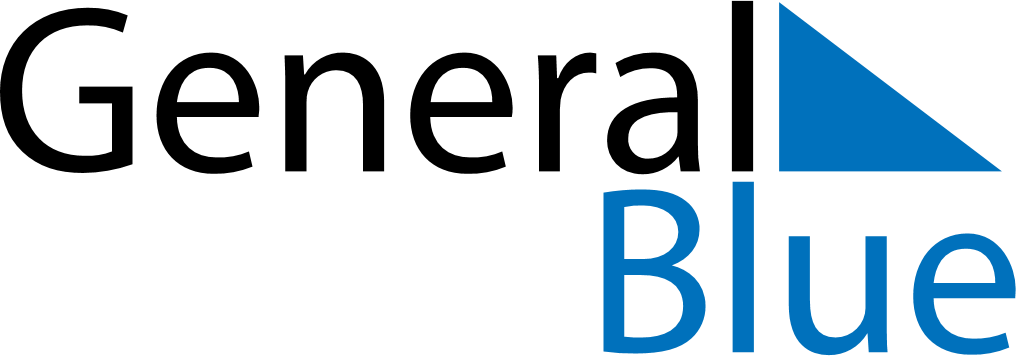 January 2026January 2026January 2026January 2026January 2026January 2026GreenlandGreenlandGreenlandGreenlandGreenlandGreenlandMondayTuesdayWednesdayThursdayFridaySaturdaySunday1234New Year’s Day567891011Epiphany1213141516171819202122232425262728293031NOTES